21 октября 2021 года согласно  графику  работы    бракеражная комиссия   осуществила   плановую  проверку  деятельности  школьной  столовой.  При  проверке   было выявлено:    1)Продукция соответствует  измененному меню; Комиссия отметила хорошее качество приготовления еды, были взяты пробы, замечаний не было;2)Обнаружена  посуда  с  осколками3)На столике  отсутствовали стаканы для питьевого режима;Даны рекомендации: 1) Обеспечить наличие  бумажных салфеток на столах;2) Осуществлять  работу  раздачи  буфетной продукции  с соблюдением санитарных норм;3) Устранить выявленные недостатки;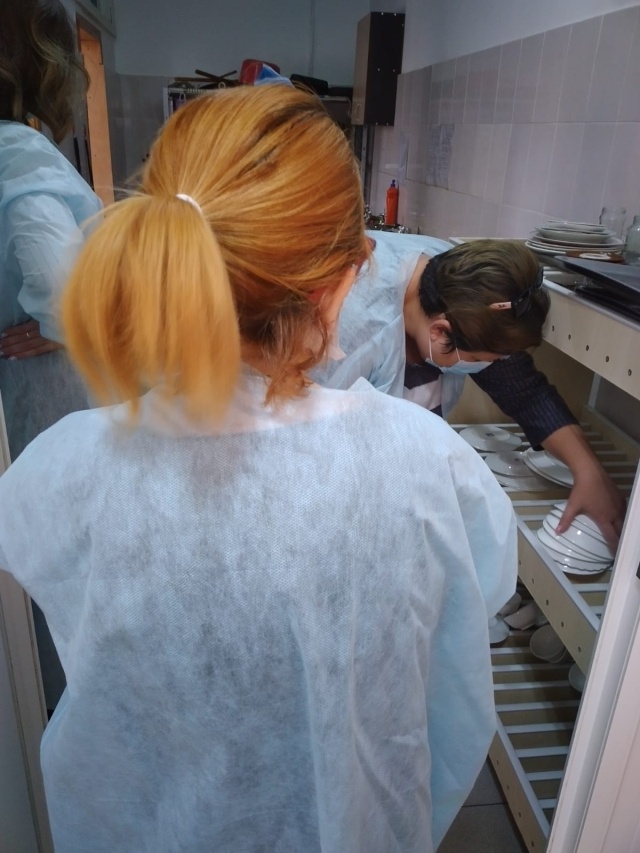 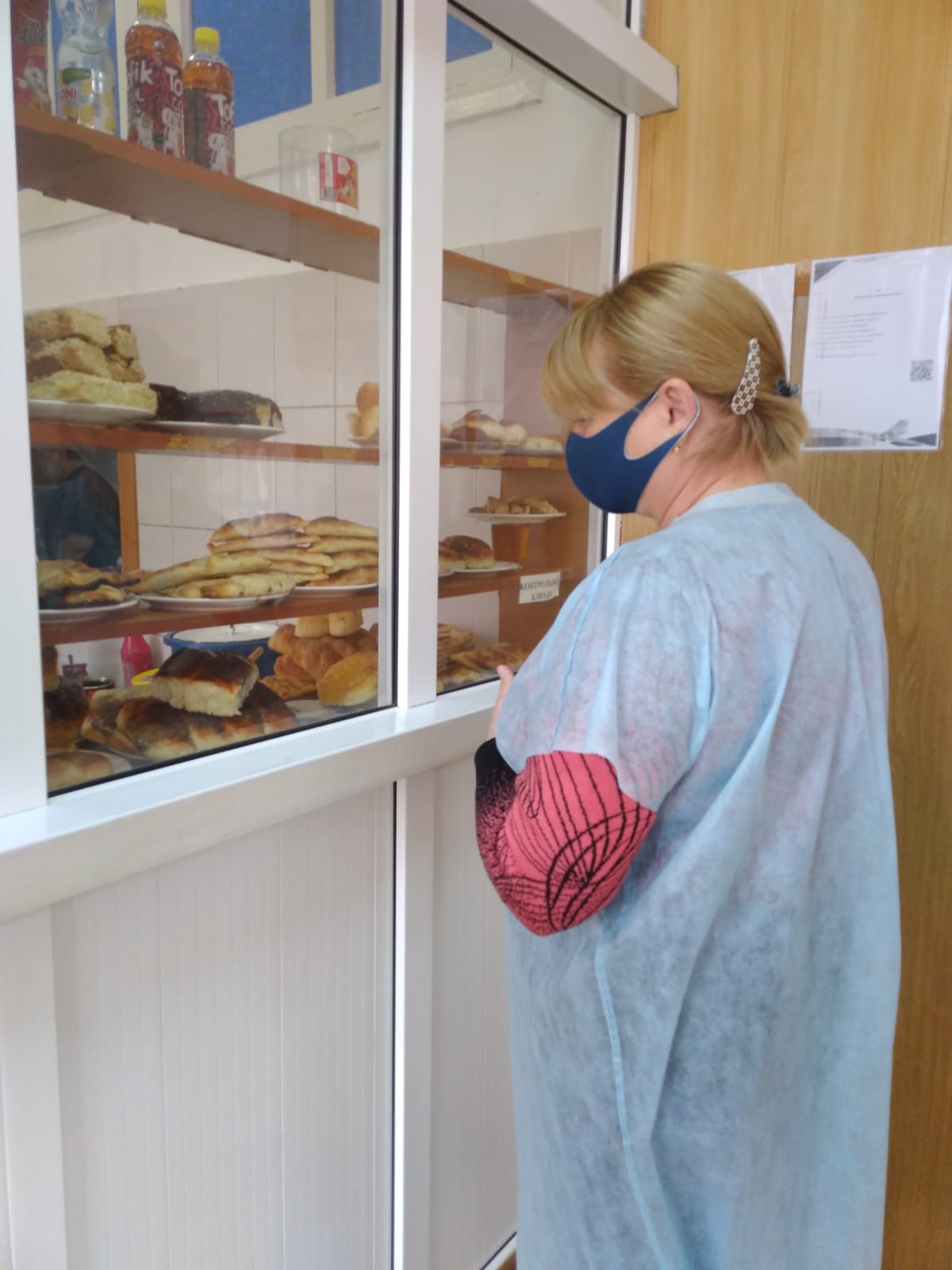 .